Publicado en Madrid el 25/11/2020 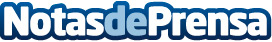 Empeñar oro para obtener liquidez inmediata, por Pawn ShopAnte la nueva crisis, se vuelve a recurrir al empeño de oro y de joyas para poder hacer frente a tensiones de liquidez puntuales. Pawn Shop, la casa de los empeños de Madrid, desvela las claves de este fenómenoDatos de contacto:Pawn Shophttps://www.pawnshop.es91 704 77 44Nota de prensa publicada en: https://www.notasdeprensa.es/empenar-oro-para-obtener-liquidez-inmediata Categorias: Finanzas Marketing E-Commerce Consumo http://www.notasdeprensa.es